North Carolina Local Option Sales TaxesLocal Option Sales & Use Tax Articles in N.C. General StatutesCounty Sales Tax Rates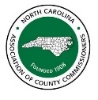 										Rates as of Oct. 1, 2020 ArticleRatePurposeAllocationAdjustment under GS 105-486Levied byShared with Municipals391¢GeneralPoint of DestinationNo100 CountiesYes401/2¢70% General;    30% School CapitalPer CapitaYes100 CountiesYes421/2¢40% General;    60% School CapitalPoint of DestinationYes (food portion only)100 CountiesYes43¼¢ or ½¢Public TransitPoint of DestinationNoDurham, Mecklenburg, Orange, WakeYes, if city operates transit461/4¢GeneralPoint of DestinationNo46 countiesNoCountySales Tax RateArticles Levied52 CountiesAlamanceAlleghanyAveryBeaufortBladenBrunswickBurkeCaldwellCamdenCarteretCaswellChowanClevelandColumbusCravenCurrituckDareDavieFranklinGatesGranvilleGuilfordHendersonHokeHydeIredellJohnstonLenoirMaconMcDowellMitchellNashNorthamptonPamlicoPenderPerquimansPersonPolkRichmondScotlandStokesTransylvaniaTyrrellUnionVanceWarrenWashingtonWataugaWayneWilsonYadkinYancey6.75%2% local + 4.75% StateArticle 39Article 40Article 4244 CountiesAlexanderAnsonAsheBertieBuncombeCabarrusCatawbaChathamCherokeeClayCumberlandDavidsonDuplinEdgecombeForsythGastonGrahamGreeneHalifaxHarnettHaywoodHertfordJacksonJonesLeeLincolnMadisonMartinMontgomeryMooreNew HanoverOnslowPasquotankPittRandolphRobesonRockinghamRowanRutherfordSampsonStanlySurrySwainWilkes7%2.25% local +4.75% StateArticle 39Article 40Article 42Article 46MecklenburgWake7.25%2.5% local +4.75% StateArticle 39Article 40Article 42Article 43 (½¢)DurhamOrange7.5%2.75% local+4.75% StateArticle 39Article 40Article 42Article 43 (½¢)Article 46